Муниципальное автономное общеобразовательное учреждениегимназия № 2 г. Асино Томской области(МАОУ гимназия №2 г. Асино Томской области)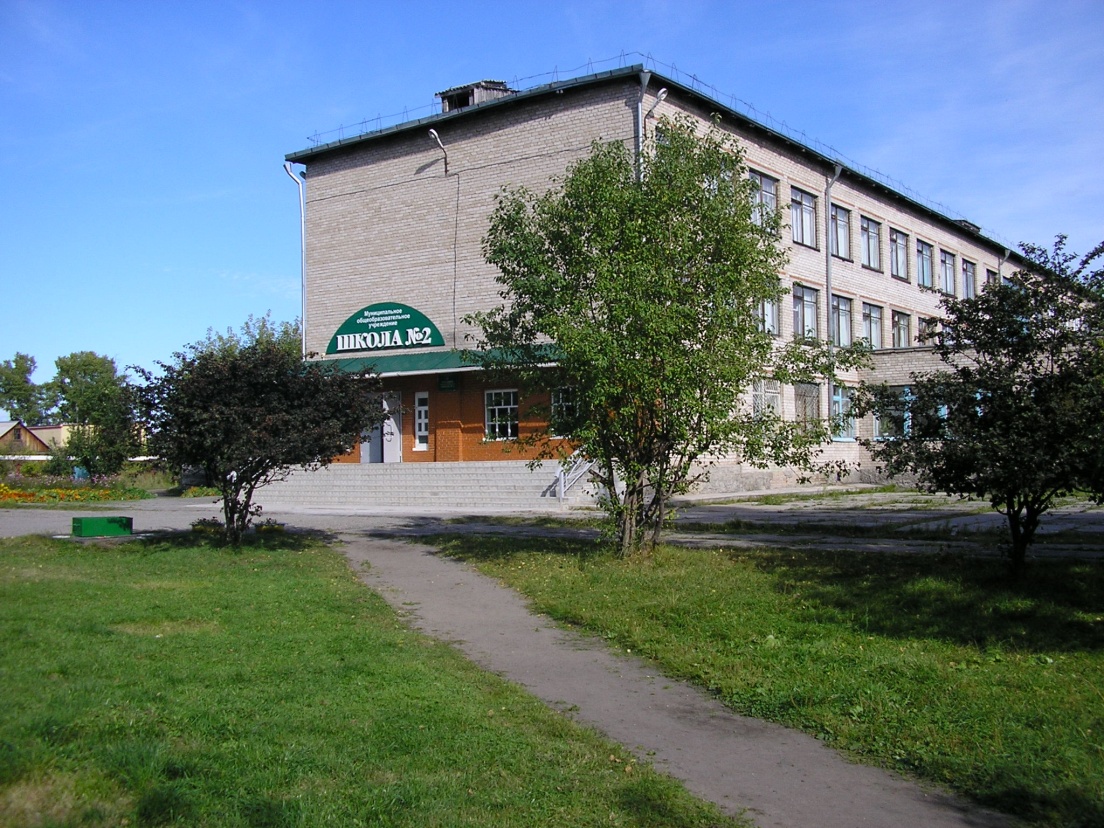 ФИП ТОИПКРОЛаборатория педагогического мастерства«От теории к практике: использование современных образовательных технологий»Асино27 февраля 2020ПРОГРАММА 09.30-09.45Регистрация участниковМодератор:Микулич Нина Васильевна, заместитель директора по УВР09.45-09.50Приветственное слово участникамСедюкова Наталья Валентиновна, директор 09.50-10.25Погружение  в тематику лаборатории педагогического мастерстваМодераторы:Плотникова Наталья Николаевна, заведующая кафедрой управления и экономики образования, к.пед.н.Чугунова Наталья Васильевна, заместитель директора по УВР10.25-10.40Перерыв10.40-11.201.Внеурочное занятие, 1 класс,  познавательная игра: «Богатыри земли Русской» 2.Урок математики, 9 класс, «Вероятность событий»3.Урок физики, 8 класс «Электричество»4.Урок географии, 9 класс, «Уральский экономический район»5.Математика, 10 класс «Методы решений уравнений»7. Мастер-класс по внеурочной деятельности,  «Оригами – способ совершенствовать себя»Непомнящих Ольга Васильевна, учитель начальных классовСедышева Ольга Александровна, учитель математикиМикулич Нина Васильевна, учитель физикиСтаровойтова Ирина Викторовна, учитель географииБатина Лариса Владимировна, учитель математикиДанилкина Вера Борисовна, педагог дополнительного образования11.20-11.35ПерерывПерерыв11.35-12.151.«Окружающий мир», 2 класс,  «Обобщение по теме «Зима»2.Интегрированный урок биологии и физкультуры, 8Б класс, «Влияние физической нагрузки на работу мышц»3. Мастер-класс: «Активные и интерактивные методы обучения на уроках музыки»4. Мастер-класс по внеурочной деятельности «ПДД, основанные на математике» 5.  Мастер-класс, «Изучение  немецкого языка, как второго иностранного языка» Недбайлова Татьяна Петровна, учитель  начальных классовТутынина Татьяна Васильевна, учитель физкультурыЗайцева Светлана Энгельсовна, учитель биологииБаркова Юлия Николаевна, учитель музыкаВодянникова Галина Васильевна, учитель математикиДанилкина Вера Борисовна, педагог дополнительного образованияЖурова Евгения Викторовна, учитель немецкого языка12.20-13.00Мастер-класс «Приемы и методы современных образовательных технологий»Модератор:Плотникова Наталья Николаевна, заведующая кафедрой управления и экономики образования, к.пед.н.13.00-13.30Рефлексия, подведение итоговМодераторы:Чугунова Наталья Васильевна, заместитель директора по УВР